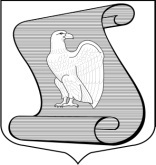 ГЛАВАМУНИЦИПАЛЬНОГО ОБРАЗОВАНИЯ МУНИЦИПАЛЬНЫЙ ОКРУГ ПОСАДСКИЙ(ГЛАВА МО МО ПОСАДСКИЙ)ПОСТАНОВЛЕНИЕ13.11.2015                                                                                                 №04/01-04Санкт-ПетербургО проведении публичных слушаний по проекту муниципального правового акта «О бюджете муниципального образования муниципальный округ Посадский на 2016 год»В соответствии со статьей 21 Положения о Бюджетном процессе, утвержденного Решением Муниципального Совета Муниципального Образования муниципальный округ №60 от 14.03.2006 №02/3 ПОСТАНОВЛЯЮ:Назначить публичные слушания по проекту муниципального правового акта «О бюджете муниципального образования муниципальный округ Посадский на 2016 год», которые состоятся 27 ноября 2015 года в 17:30
в УКП ГО и ЧС муниципального образования муниципальный округ Посадский по адресу: г. Санкт-Петербург, Большая Монетная улица, д.29.Председательствующий на публичных слушаниях – Глава муниципального образования муниципальный округ Посадский Панов Ю.А.Секретарь публичных слушаний – депутат Муниципального Совета муниципального образования муниципальный округ Посадский – Каминская И.Б.Докладчик на публичных слушаниях – Глава Местной Администрации муниципального образования муниципальный округ Посадский Воронцов Я.А.Содокладчик на публичных слушаниях – председатель Контрольно-счетной Комиссии муниципального образования муниципальный округ Посадский - Плисова Е.И.Поручить Местной Администрации муниципального образования муниципальный округ Посадский:- организовать информирование граждан о публичных слушаниях по проекту муниципального правового акта «О бюджете муниципального образования муниципальный округ Посадский на 2016 год»;- опубликовать (обнародовать) проект муниципального правового акта
«О бюджете муниципального образования муниципальный округ Посадский на 2016 год» в специальном приложении к газете Муниципального Совета
и Местной Администрации муниципального образования муниципальный округ Посадский «Посадский вестник» и на официальном сайте муниципального образования муниципальный округ Посадский;- организовать прием заявлений и предложений граждан по проекту муниципального правового акта «О бюджете муниципального образования муниципальный округ Посадский на 2016 год» до 26 ноября 2015 года
в письменном виде по адресу: Санкт-Петербург, Большая Посадская ул., д.4, литер Д. (с 10:00- 17:00);- организовать предварительную запись для участия в публичных слушаниях жителей муниципального образования муниципальный округ Посадский и руководителей (представителей) общественных объединений.4. Контроль за исполнением данного Постановления оставляю за собой.5. Настоящее Постановление вступает в силу с момента его подписания.Глава муниципального образованиямуниципальный округ Посадский                                                       Ю.А. Панов